 Автор: Воспитатель 1 квалификационной категории МКДОУ д/с №491Мастер-класс по изготовлению настольной игры.Настольная игра “Космическое путешествие”. Уважаемые родители! Приближается праздник “День космонавтики”.  В связи с этим, предлагаем  вместе с детьми почувствовать себя настоящими  космическими путешественниками и создать настоящую  настольную игру-ходилку.  Для этого вам потребуется: лист формата А3 (или 2 альбомных листа),  краски       ( для оформления фона), карандаши ( можно рисовать отдельные детали и потом  приклеивать их на поле), фломастеры, клей, цветная бумага, старые детские журналы или распечатанные картинки ( для украшения игрового поля), кубик, фишки (их роль могут  выполнять маленькие игрушки, человечки из  конструктора LEGO и т.д.), а главное хорошее настроение. Шаг 1. Сделать фон игрового поля (синий, черный, черный со звездами или серый).  Звезды можно сделать с помощью жесткой кисти (зубной щетки) и белой гуаши ( метод набрызга на темный фон). 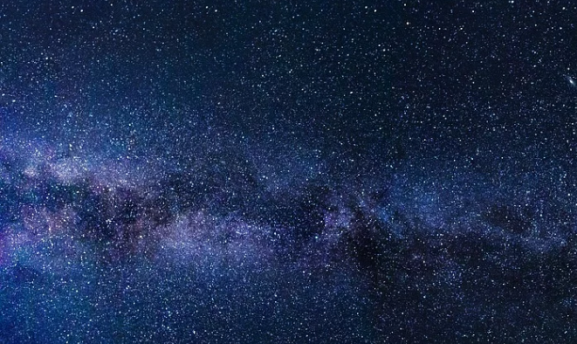 Шаг 2. Нанести разметку игрового поля (станции могут быть как круглые так и квадратные). Можно наклеить на поле заготовки из белой или цветной бумаги или нарисовать на уже готовом фоне.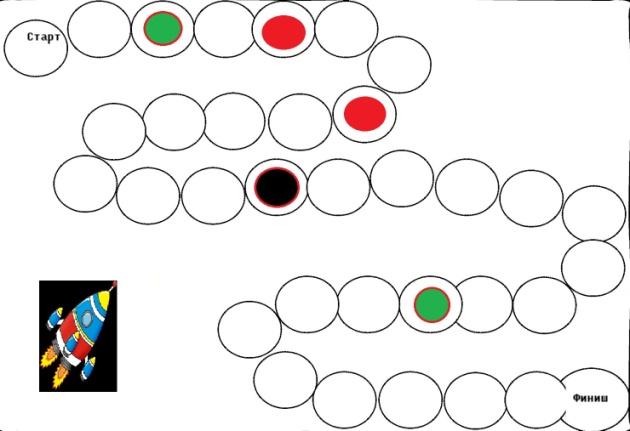 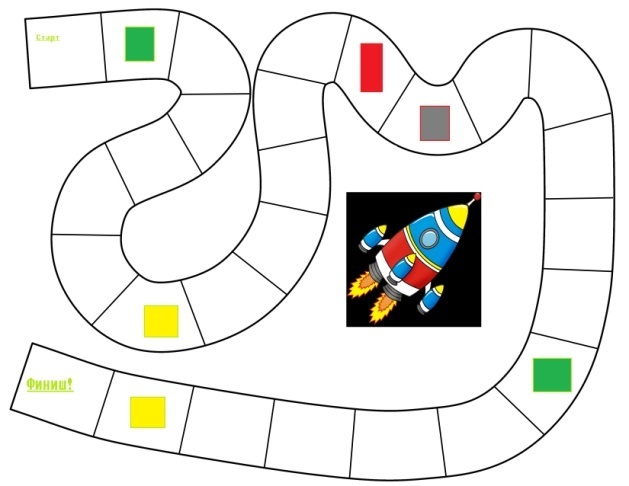 3 Шаг. Придумать название вашей игры, ее сюжет и правила.1) Ваша игра может называться: “Приключения в космосе”, ”Путешествие  Знайки по планетам солнечной системы”, “Путешествие на планету “Все наоборот”,  “Открой звезду”и т.д.) 2) Сюжет игры так же зависит от вашей фантазии (Герои отправляются в космическое путешествие, герои спасают планету Земля или открывают новые планеты, звезды и др.)3)Важно прописать и обозначить правила игры, например: красная клетка или кружок- пропуск хода, зеленая клетка- 2 шага вперед, черная клетка - черная дыра и игра начинается сначала и т.п.. 4 шаг.Наклеить на поле игры интересные картинки (планеты, ракеты, звезды, луна) в соответствии с сюжетом и вашими правилами. Раскрасить клеточки (красные, черные, зеленые, желтые).Вот и готова ваша игра. А теперь фишки на старт и можете отправляться в космическое путешествие! 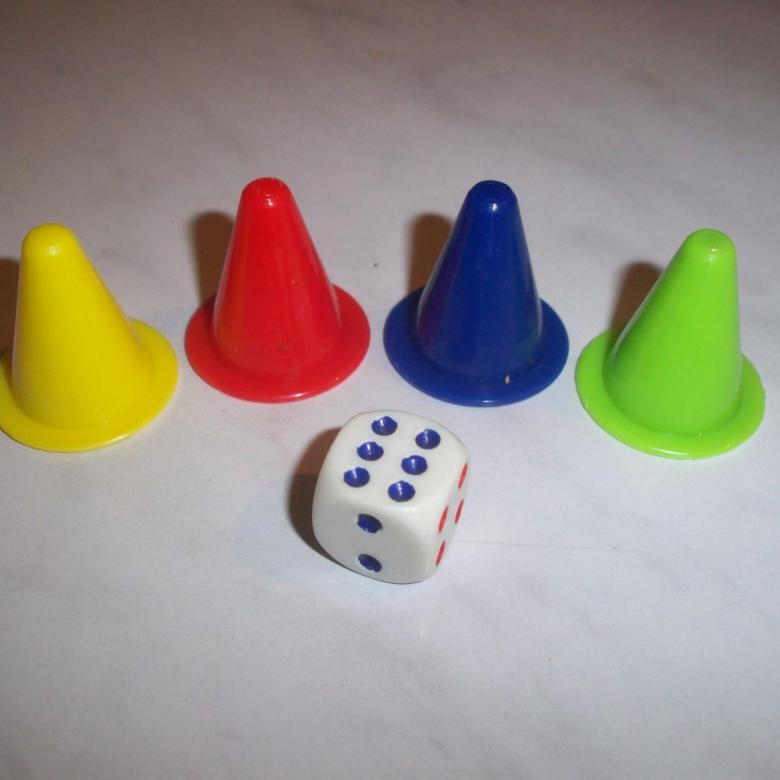 